Obserwuję i eksperymentuję- program zajęć badawczych.„Powiedz mi, a zapomnę,  pokaż - a zapamiętam,  pozwól mi działać, a zrozumiem!"                                    Konfucjusz 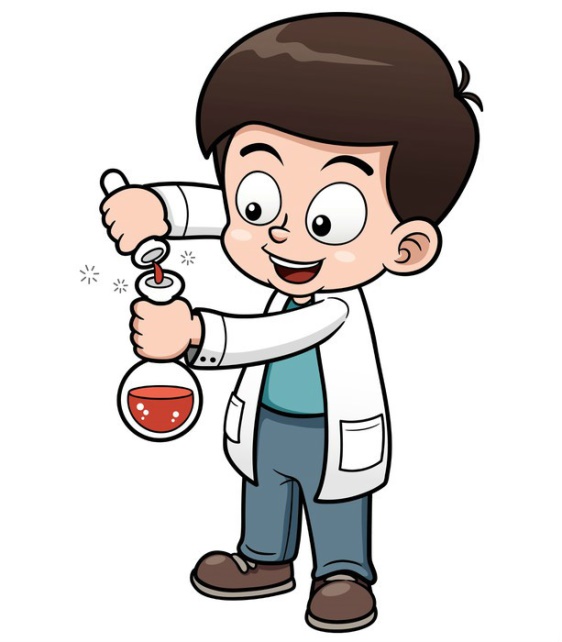 Opracowanie: Katarzyna WiśniewskaDzieci  uczą się przez działanie. Działania badawcze są kreatywne, dzięki czemu dzieci poszerzają swoją wiedzę, uruchomiają wyobraźnię, koncentrację uwagi, spostrzegawczość i wytrwałość.  Zabawa badawcza jest działaniem swobodnym, spontanicznym, gdyż dziecko podejmuje ją z własnej woli, aby zaspokoić potrzeby poznawcze. Jest działaniem bezinteresownym, dla dziecka najważniejsze jest samo działanie, a korzyścią może być zaspokojenie potrzeby poznawczej. Czas w zabawie badawczej jest ściśle uwarunkowany zjawiskiem, które dziecko bada, a rodzaj badanego zjawiska określa teren zabawy. W zabawie uwidacznia się też cecha powtarzalności. Dziecko nie tylko powtarza, i zapamiętuje określone czynności, lecz także zdobyte doświadczenia wykorzystuje w innych sytuacjach. Badaniu, obserwacji i odkrywaniu właściwości rzeczy i zjawisk towarzyszy napięcie, które dostarcza dziecku różnorodnych przeżyć: zadowolenia, satysfakcji, radości z tego, że coś poznało, odkryło, doszło do jakiegoś wniosku. Ten ładunek pozytywnych emocji, jakie niesie ze sobą zabawa badawcza, sprawia, że ma ona ogromny wpływ na rozwój i wychowanie dziecka.Cel główny:Rozbudzanie u dzieci ciekawości otaczającym światem przyrody, oraz nauczenie ich prowadzenia obserwacji, wyciągania trafnych wniosków z przeprowadzonych doświadczeń, eksperymentów i zjawisk przyrodniczych.Cele ogólne:Budzenie i aktywizowanie ciekawości oraz aktywności poznawczej dziecka. Rozwijanie zainteresowań technicznych i przyrodniczych.Stawianie i rozwiązywanie problemów, dostrzeganie związków między przyczyną, a skutkiem. Poznanie prostych zjawisk przyrodniczo-fizycznych poprzez przeprowadzanie prostych doświadczeń.Odkrywanie piękna i złożoności środowiska przyrodniczego. Inicjowanie samodzielnych działań dzieci w naturalnym środowisku.Wzbogacenie słownika dziecięcego o nowe pojęcia.Budowanie więzi społecznych Przestrzeganie zasad współdziałania przy pracy.Kształtowanie postaw proekologicznych w różnych sytuacjach.  Cele szczegółowe:Aktywne uczestnictwo w zabawach badawczych Cierpliwość w czekaniu na swój udział w badaniach.Przestrzeganie ustalonych zasad w zabawach.Formułowanie spostrzeżeń i wniosków. Posługiwanie się prostymi narzędziami.Poprawne nazywanie badanych przedmiotów i zjawisk.Rozumienie rzeczywistości w sposób uważny i otwarty.Dbanie o stan środowiska społeczno – przyrodniczego.Podejmowanie prób samodzielnego wykonywania eksperymentów pod okiem nauczyciela.Środki dydaktyczne:-  materiały dydaktyczne: plansze, zdjęcia, bajki edukacyjne , piosenki, zadania, plakaty- przedmioty potrzebne do realizacji eksperymentów- opowiadaniaSposób realizacji programu:Program realizowany będzie w grupie 6- latków, w trakcie zajęć przedszkolnych w okresie październik 2023 r-maj 2024 r, przy wykorzystaniu różnych form i metod pracy.Metody:słowne: rozmowa, instrukcja, objaśnienia, społecznego porozumiewania się,czynne: samodzielnych doświadczeń; kierowana własna działalnością, zadań stawianych dziecku, ćwiczeń,oglądowe : obserwacja, pokaz, demonstracja, uprzystępniania sztuki,Formy:praca indywidualna – dziecko samodzielne wykonuje czynność;praca zbiorowa, wszystkie dzieci pracują wspólnie;praca zespołowa, dzieci pracują w stałych zespołach;